НАКАЗ20.06.2023	№18Про перепрофілювання (зміну типу) та перейменування Харківської загальноосвітньої школи І-ІІІ ступенів №120 Харківської міської ради Харківської областіНа виконання законів України «Про освіту», «Про повну загальну середню освіту», «Про засудження комуністичного та націонал-соціалістичного (нацистського) тоталітарних режимів в Україні та заборону пропаганди їхньої символіки» з метою впорядкування мережі та приведення найменувань і типів закладів загальної середньої освіти у відповідність до вимог законодавства України, забезпечення Харківської міської територіальної громади освітніми послугами, на підставі ст. 26 Закону України «Про місцеве самоврядування в Україні», керуючись ст. 59 Закону України «Про місцеве самоврядування в Україні», Харківська міська рада, рішення 16 сесії 8 скликання Харківської міської ради Харківської області від 13.06.2023 № 378/23 "Про перепрофілювання (зміну типу) та перейменування закладів загальної середньої освіти", з метою здійснення дій,передбачених законодавством, необхідних для забезпечення діяльності закладу освіти та дотримання єдиного орфографічного режиму в гімназії.НАКАЗУЮ:1. Перепрофілювати (змінити тип) та перейменувати Харківську загальноосвітню школу I–III ступенів № 120 Харківської міської ради Харківської області на комунальний заклад «Харківська гімназія № 120 Харківської міської ради».2. Здійснити всі заходи, пов'язані із замовленням печатки, кутового штампу, вивіски, бланків.До 07.08.20233.Секретарю Карині САПЕЛЦІ:3.1.Внести записи до трудових книжок працівників про зміну назви закладу освіти відповідно до Інструкції проведення трудових книжок.До 23.06.20233.2.При оформлені офіційних документів та наданні інформації різного типу враховувати зміну назви закладу.Постійно4. Заступнику директора з навчально-виховної роботи  Світлані САВЧЕНКО:4.1.Довести до відома всіх учасників освітнього процесу інформацію про зміну назви закладу освіти.До 01.09.20234.2.Здійснити всі заходи щодо оформлення ділової документації у закладі освіти згідно з чинним законодавством.До 01.09.20235.Класним керівникам 1-9-х класів, провести всі необхідні заходи щодо змін у назві закладу освіти у відповідних документах (класний журнал, особові справи тощо)До 10.09.20236.Контроль за виконанням даного наказу залишаю за собою.Директор                                                                             Інна КОЛІСНИКЗ наказом ознайомленіСвітлана САВЧЕНКОКарина САПЕЛКАВалентина ЧЕРКАШИНАОлена КІКОТЬНаталя ВЕЛИКАНОВАОльга МАЙЧЕНКОНадія ПЕТУШКОВАТетяна МАЛИШЕВАКатерина ШЕРСТОВАОксана БАКШЕЄВАОлена МІРОШНИЧЕНКОНаталя АЛЕКСЄЄВАКарина САПЕЛКА          Любов РУДНИЦЬКА          Світлана БАЙДАЛІНОВА          Анастасія БОЧАРОВА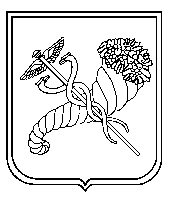 тел. (057) 725-13-62, 725-13-63  e-mail:kh.znz-120@ukr.net  Код ЄДРПОУ 24343242тел. (057) 725-13-62, 725-13-63  e-mail:kh.znz-120@ukr.net  Код ЄДРПОУ 24343242тел. (057) 725-13-62, 725-13-63  e-mail:kh.znz-120@ukr.net  Код ЄДРПОУ 24343242